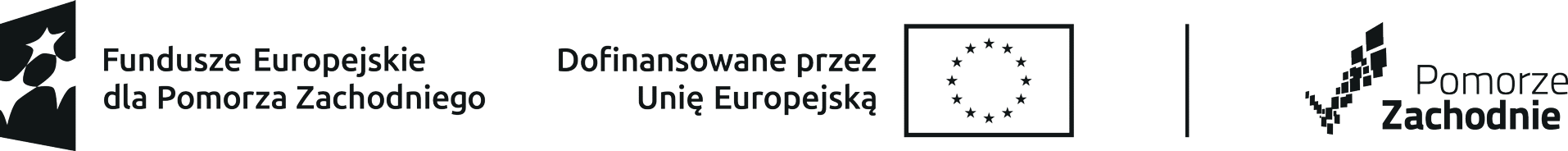 ……………………………………………………………. Pieczęć Instytucji szkoleniowejOferta szkoleniowaNazwa Instytucji szkoleniowej:
………………………………………………………………………………………...…………………………….…………….…..………………………Adres Instytucji szkoleniowej……………………..………………….……….…………….…………………………………….……………NIP:  …………………………………………….… Regon: ……………………….………………….. Numer KRS:……………………..………………kod PKD: …………………….……………......Nr telefonu/fax: ……………………………  Adres e-mail………..…..…………..………..Nr wpisu do Rejestru Instytucji szkoleniowych……………………..…………………Imię i nazwisko osoby uprawnionej do kontaktu z Zamawiającym:..........................................................................................................................................................................Imię i nazwisko osoby uprawnionej do podpisania umowy:..........................................................................................................................................................................Nazwa szkolenia………………………………………………………………………………………………….……………………..……………….Czas trwania - termin………………………………………………………………………………………………….……………..…………………Tryb realizacji szkolenia: stacjonarny / on-line * Liczba godzin zegarowych: ……….…. ogółem w tym: teoria  ………….……, praktyka …..…………...Ilość godzin szkolenia w poszczególnych miesiącach: ………..…- …....,  …..………- …...,    ……..……- …...,         Miejsce szkolenia (wypełnić w przypadku szkoleń prowadzonych w trybie stacjonarnym):   
Zajęcia teoretyczne ……………..…………………………….…………………………………………………………….………….….……Zajęcia praktyczne ………………………………………………………………………………………………………………………..........Dokumenty potwierdzające ukończenie szkolenia i uzyskanie kwalifikacji: ......................................................................................................................................................................................................................................................................................................................................................................Koszt szkolenia dla 1 osoby wynosi:………..…………………………………………..Słownie: …………………………………………………………………………………...…………Koszt osobogodziny: …………………………………………..……………………….………Słownie:………………………………………………………………………………………………..Koszt szkolenia .…… osób wynosi……………………………………………………….……………….Słownie:………………………………………………………………………………………………..Wykaz kadry dydaktycznej przewidzianej do realizacji szkolenia wraz z informacją na temat ich kwalifikacji, doświadczenia, wykształcenia niezbędnego do wykonywania zamówienia. * niepotrzebne skreślić Dostosowanie wyposażenia dydaktycznego i pomieszczeń do potrzeb szkolenia z uwzględnieniem bezpiecznych i higienicznych warunków realizacji szkolenia:a)  Opis pomieszczeń w których przeprowadzone zostanie szkolenie:Sala wykładowa powierzchnia.............................. m2Liczba stanowisk pracy uczestnika szkolenia ……………………………………………Zaplecze socjalne i sanitarne……………………………………………………………………………………………………………………………………………………………………………………………………………………………………………………………………………………………..……………b)  Opis wyposażenia dydaktycznego (sprzęt, maszyny, urządzenia, które będą wykorzystywane do realizacji zamówienia):.........................................................................................................................................................................................................................................................................................................................................................................................................................................................................................................................................................Posiadane przez Instytucję szkoleniową certyfikatów jakości usług zgodnie z zakresem tematycznym szkolenia (kopia dokumentu w załączeniu): - akredytacja kuratora oświaty: ……………………………………………………………………………………………………………..…………..- certyfikat systemu zarządzania jakością kształcenia wydanego na podstawie międzynarodowych norm ISO:………………………………………………………………….………………………………………………..…………………………….…………………..Liczba osób przeszkolonych zgodnie z przedmiotem zamówienia w ostatnich 2 latach …………………….………………						                                            ………………………………………………………..…………….                                                                                                                                                                                      (podpis osoby upoważnionej                                                                                                                                                                                  do reprezentowania Wykonawcy)Załączniki:Program szkoleniaHarmonogram zajęć.Wzór zaświadczenia lub innego dokumentu potwierdzającego ukończenie szkolenia i uzyskanie umiejętności lub kwalifikacji, o ile przepisy odrębne nie stanowią inaczej, zgodny z § 71 ust. 4 Rozporządzenia Ministra Pracy i Polityki Społecznej z dnia 14 maja 2014r. w sprawie szczegółowych warunków realizacji oraz trybu i sposobów prowadzenia usług rynku pracy  lub zgodny z § 22 ust. 2 Rozporządzenia Ministra Edukacji Narodowej z dnia 19 marca 2019r. w sprawie kształcenia ustawicznego w formach pozaszkolnych. Do zaświadczenia zgodnego ze wzorem określonym w Rozporządzeniu MEN z dnia 19 marca 2019r. należy dołączyć suplement zawierający następujące informacje:tematy i wymiar godzin zajęć edukacyjnychoraz numer z rejestru zaświadczenia, do którego suplement jest dodatkiem, wraz z podpisem osoby upoważnionej przez Instytucję szkoleniową przeprowadzającą szkolenie.Ankieta dla uczestników na koniec szkolenia.Oświadczenia.Kserokopia potwierdzona za zgodność z oryginałem certyfikatu jakości usług, akredytacji kuratora oświaty (w przypadku posiadania).                                                                                                                                                                                                                     Załącznik 1 do Oferty szkoleniowejProgram szkoleniaNazwa szkolenia: ……………………………………………………………………………………………….….………………Czas trwania i sposób organizacji szkolenia……………………………..……………………………………………………………………………………………………………………………...………………………………………………………………………………………………………………………………………………………………………...……………………………………………………………………………………………………………………………………………...…………………………………Charakterystyka osób, dla których szkolenie jest przeznaczone oraz wymagania wstępne dotyczące kwalifikacji uczestników szkolenia (dotyczy również wymaganych badań lekarskich, kwalifikacji) ……………………………………………………………………………………………….….…………………...………………..…………………………………………………………………………………………………………………………………….………………………………………………………………Cele szkolenia ujęte w kategoriach efektów uczenia się z uwzględnieniem wiedzy, umiejętności i kompetencji społecznych:………………………………………………..…………………………………………………………………………………………………………………………………………………………………………………………………….…………………………………..………………………………………………………………………………………………………………………………….…………………………………..…………Plan nauczania – (określający tematy zajęć edukacyjnych oraz ich wymiar z uwzględnieniem, w miarę potrzeb, części teoretycznej i części praktycznej): 6. Sposób organizacji zajęć praktycznych określonych w programie szkolenia:…………………………………………………………………………………………………………………………………………………………………………………………………………………………………………………………………………………………………………………………………………………………7. Wykaz literatury, środków i materiałów dydaktycznych wykorzystanych do realizacji szkolenia:     1.  Materiały dydaktyczne, środki i sprzęt wykorzystywane podczas zajęć:         ………………………………..……………………………………………………………………………………..……………………………………………………………………………………………………………………………………………………………………………………………………………………………….…     2.  Wykaz literatury:…………………………..……………………………………………………………………………………..…………………………………………………………………………………………………………………………………………………………………………………………………………………………………….…8. Materiały dydaktyczne i środki, jakie uczestnik szkolenia otrzyma na własność:                                               ………………………………..……………………………………………………………………………………..……………………………………………………………………………………………………………………………………………………………………………………………………………………………….…9. Poczęstunek w postaci:………………………………..……………………………………………………………………………………..……………………………………………………………………………………………………………………………………………………………………………………………………………………………….…10. Przewidziane testy, sprawdziany i egzaminy: ………………………………..……………………………………………………………………………………..……………………………………………………………………………………………………………………………………………………………………………………………………………………………….…………………………………..……………………………………………………………………………………..……………………………………………………Oświadczam, że dane zawarte w niniejszej ofercie są zgodne z prawdą, co potwierdzam własnoręcznym podpisem.                                                                                        …………………………………………………………………….                                                                                                                                                                                      (podpis osoby upoważnionej                                                                                                                                                                                   do reprezentowania Wykonawcy Załącznik 2 do Oferty szkoleniowejHarmonogram zajęć                                                                                                                                               …………………..………………………………..                                                                                                                                                                                           (podpis osoby upoważnionej                                                                                                                                                                                     do reprezentowania Wykonawcy)			                                                                                                                                Załącznik 3 do Oferty szkoleniowej……………………………………………….……………………   Pieczęć Instytucji szkoleniowejZaświadczenieo ukończeniu kursuPan/Pani ……………………………………………………………………………………………………………………….……...urodzony/a dnia ………….……………… r. w ………………...…………….…… PESEL: ……..……..…….…………ukończył/a kurs ………………………………………………………………….……………………………………..………....(nazwa kursu)prowadzony przez …………………………………………….……………………………….………………..….…………….(nazwa organizatora kształcenia)…………………………………………………………………………………………………………………………………………………………………………….w okresie od dnia ………………………………………… r. do dnia …..……………………….……….... r.……………………………………………….., dnia …………………………...…………… r.Nr z rejestru …………………………							……………………………………………….……………………………………							        (pieczęć imienna i podpis osoby upoważnionej                                                                                                                                           przez organizatora kształcenia)Suplement do zaświadczenia Nr……………………							……………………………………………….……………………………………							        (pieczęć imienna i podpis osoby upoważnionej                                                                                                                                           przez organizatora kształcenia)Załącznik 4 do Oferty szkoleniowejAnkieta na koniec szkoleniaInstrukcje potrzebne do wypełnienia ankiety:Odpowiedzi prosimy zaznaczać znakiem „X”.W każdym pytaniu prosimy o wybranie jednej odpowiedzi lub jej wpisanie, jeśli w pytaniu komentarz wskazuje na zaznaczenie więcej niż jednej odpowiedzi, prosimy ją zaznaczyć. W przypadku pomyłki obok błędnej odpowiedzi proszę napisać „ŹLE” i zaznaczyć znakiem „X” poprawną odpowiedź.   Płeć:							 mężczyzna							kobietaWiek:18-24 lata25-34 lata35-44 lata45-54 lata55-59 lata60 i więcejPoziom wykształcenia:podstawowe lub niższegimnazjalneponadpodstawoweponadgminazjalnepolicealne/pomaturalnewyższe (w tym licencjat)Czas pozostawania bez pracy:do 6 m-cypowyżej 6 do 12 m-cypowyżej 12 do 24 m-cypowyżej 24 m-cyMiejsce zamieszkania:miastowieśPosługując się skalą od 1 do 5 prosimy o wystawienie oceny szkoleniu, gdzie:1 oznacza – bardzo zła,2 oznacza – zła,3 oznacza – trudno powiedzieć,4 oznacza – dobra,5 oznacza – bardzo dobra.Prosimy o wstawienie znaku „X” obok twierdzenia na podanej skali, prosimy tym samym o ocenę, która jest najbliższa Pana/Pani odczuciom albo przemyśleniom na temat przebytego szkolenia.6.    Program szkolenia:7. Organizacja szkolenia:8. Prowadzący szkolenie:9. Ogólna ocena szkolenia:10. Czy szkolenie spełniło Pana/ Pani oczekiwania?  TAK  NIE11. Propozycje zmian:      Jakie inne uwagi ma Pan/Pani do przeprowadzonego szkolenia?      ………………………………………………………………………………………………………………………………………………………………………………………………………………………………………………………………………………………………………………………………………………………………………………………………….…………………….………………………Dziękujemy za wypełnienie ankiety! Załącznik 5 do Oferty szkoleniowej…………………………………………………………….      Pieczęć Instytucji szkoleniowejOświadczenie Świadoma/y odpowiedzialności karnej za składanie nieprawdziwych danych (art. 233 §1 Kodeksu karnego) oświadczam, że:Posiadam/y aktualny wpis do rejestru instytucji szkoleniowych prowadzony przez właściwy Wojewódzki Urząd Pracy aktualny na dzień złożenia oferty.Sprzęt, urządzenia, pomieszczenia i sale, w których będzie realizowane szkolenie spełniają warunki BHP i p.poż. Posiadam/y odpowiednie uprawnienia do wykonania zamówienia.Posiadam/y wiedzę i doświadczenie do wykonania zamówienia.Dysponuję odpowiednim potencjałem technicznym oraz posiadam kadrę dydaktyczną, której kwalifikacje i doświadczenie są zgodne z obowiązującymi w tym zakresie przepisami prawa oraz związane z przedmiotem zamówienia i adekwatne do prowadzonych zajęć.Znajduję/my się w sytuacji ekonomicznej i finansowej zapewniającej wykonanie zamówienia. 						                                                         ……………………………………………………………….                                                                                                                                                                                           (podpis osoby upoważnionej                                                                                                                                                                                         do reprezentowania Wykonawcy)…………………………………………………………….        Pieczęć Instytucji szkoleniowejOświadczenie o braku powiązań osobowych w prowadzonym postępowaniu 
Ja niżej podpisany/a oświadczam, iż jestem/nie jestem* powiązany/a z Zamawiającym osobowo.Przez powiązania osobowe rozumie się wzajemne powiązania między Zamawiającym lub wykonującymi w imieniu Zamawiającego czynności związanych z przeprowadzeniem procedury wyboru Wykonawcy a Wykonawcą, polegających w szczególności na pozostawaniu w związku małżeńskim, w stosunku pokrewieństwa lub powinowactwa w linii prostej, pokrewieństwa drugiego stopnia lub powinowactwa drugiego stopnia w linii bocznej lub w stosunku przysposobienia, opieki lub kurateli.* niepotrzebne skreślić    											                                                  …………………………………………………………………….                                                                                                                                                                                    (podpis osoby upoważnionej                                                                                                                                                                                   do reprezentowania Wykonawcy)Imię i nazwiskoInformacje na temat: kwalifikacji zawodowych, doświadczenia i wykształcenia niezbędnych do wykonania zamówieniaZakres wykonywanych czynności przy realizacji szkolenia(tematy zajęć edukacyjnych)Nazwa szkoleniaPodmiot zlecający szkolenieData wykonaniaLiczba przeszkolonych osóbTematy zajęć edukacyjnych (nazwa modułu)Ilość godzin zajęć teoretycznych Ilość godzin zajęć praktycznych RazemTematy zajęć edukacyjnych (nazwa modułu)Szczegółowe zagadnienia - treści szkolenia w zakresie modułudatailość godzinTematy zajęć edukacyjnychMiejsce odbywania szkolenia(podać miejscowość)Osoba prowadząca zajęcia     L.p.                                                                                                                                                                                                                                                                                                                                                                                                      Nazwa zajęć edukacyjnychWymiar godzin zajęć edukacyjnych1.2.3.4.5.6.7.8.9.10.Pozyskanie nowych umiejętności12345Zdobycie nowej wiedzy12345Przydatność w dalszej karierze zawodowej12345Dobór tematyki szkoleń12345Warunki techniczne (warunki lokalowe, BHP)12345Wyposażenie sali 12345Jakość materiałów szkoleniowych12345Organizacja i prowadzenie zajęć teoretycznych12345Organizacja i prowadzenie zajęć praktycznych, (jeżeli były)12345Wiedza prowadzącego, przygotowanie do zajęć12345Sposób przekazywania informacji (przystępny, zrozumiały) 12345Dbanie o dobrą atmosferę podczas szkolenia12345Ogólna ocena prowadzących szkolenie12345Atmosfera podczas szkolenia12345